My FamilyPart XIII - Dr. Joshua C. Holliman and FamilyIndexHoliman, Charles V. and children- 11, 12Holiman, Cora Bell and Jones children - 6, 7Holiman, Etta Mae and Nickels children - 9Holiman, James W. - 5Holiman, John T. and children - 7Holiman, (or Holliman) Dr. Joshua C. - 2, 3Holiman, Laura Virginia and children - 10Holiman, Lela - 8Holiman, Martha C. - 5Holiman, Mattie - 7Holiman, Stephen Burdett Holliman - 5Holiman, William W. - 4Holliman, James Franklin - 4Martin, Rachel A. - 5Poer, William W. - 4Reynold, Rice and Cox families - 8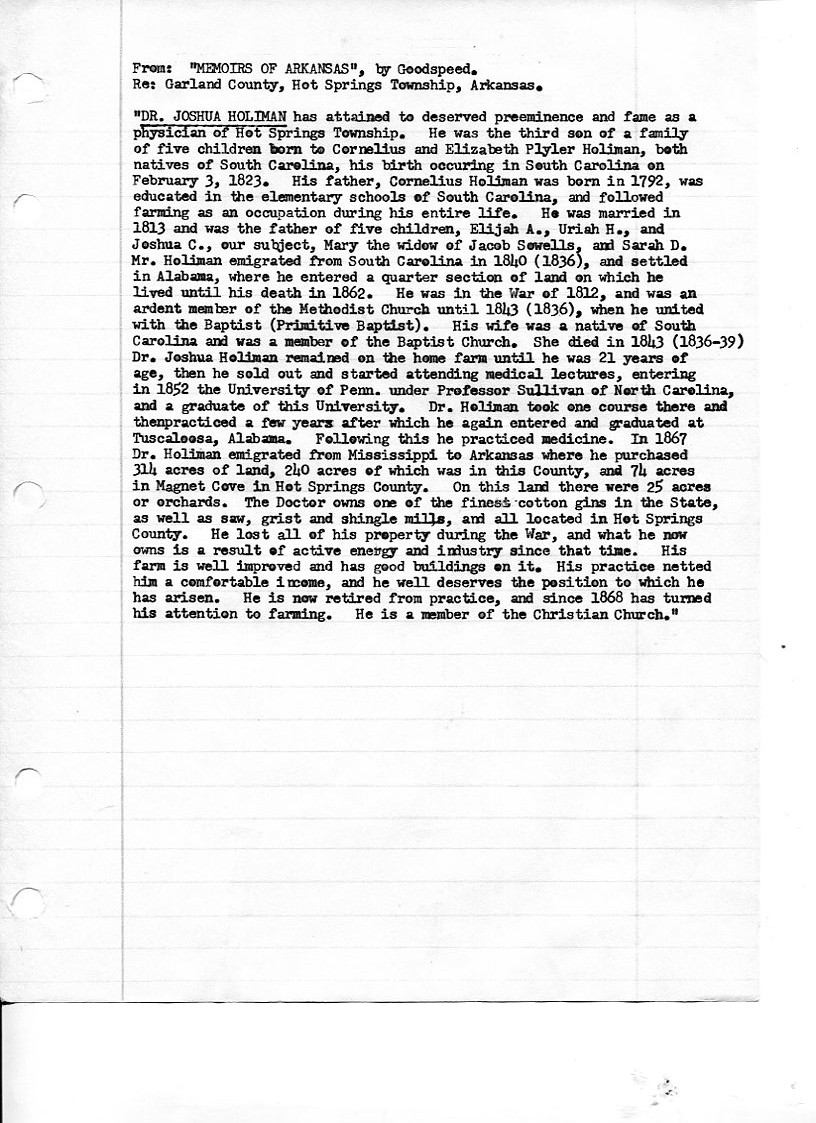 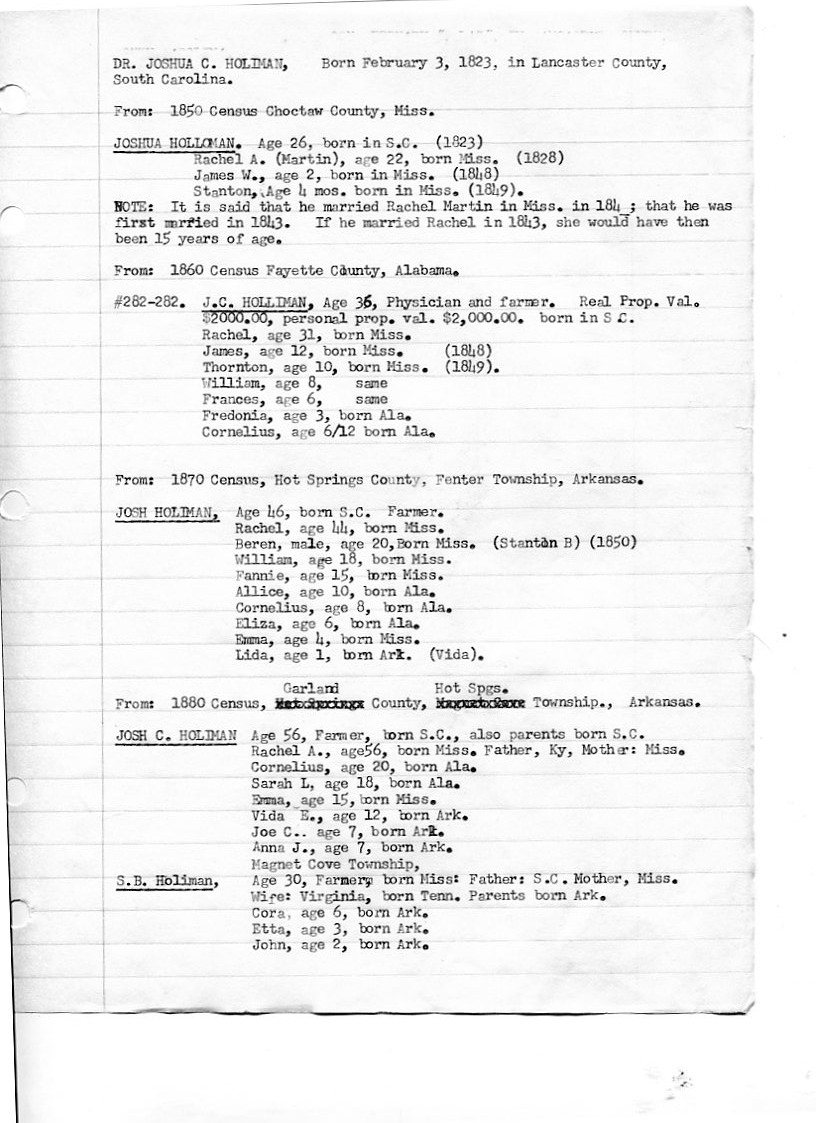 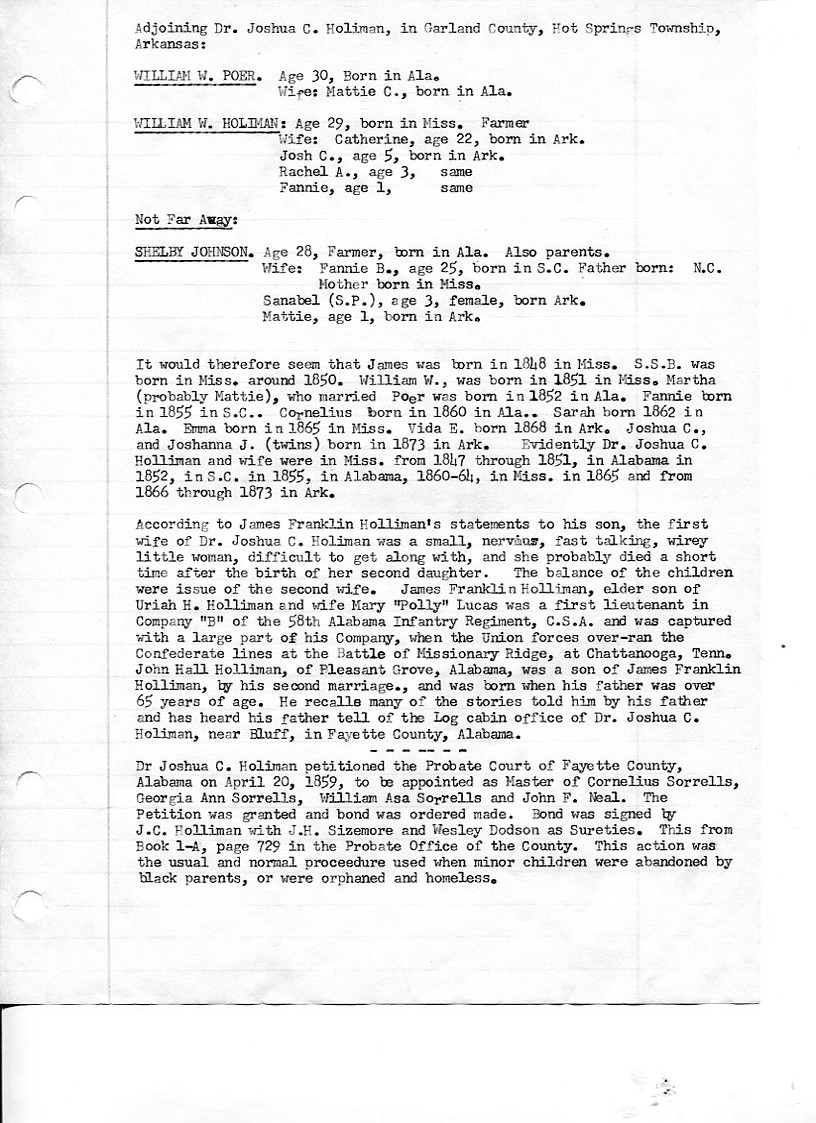 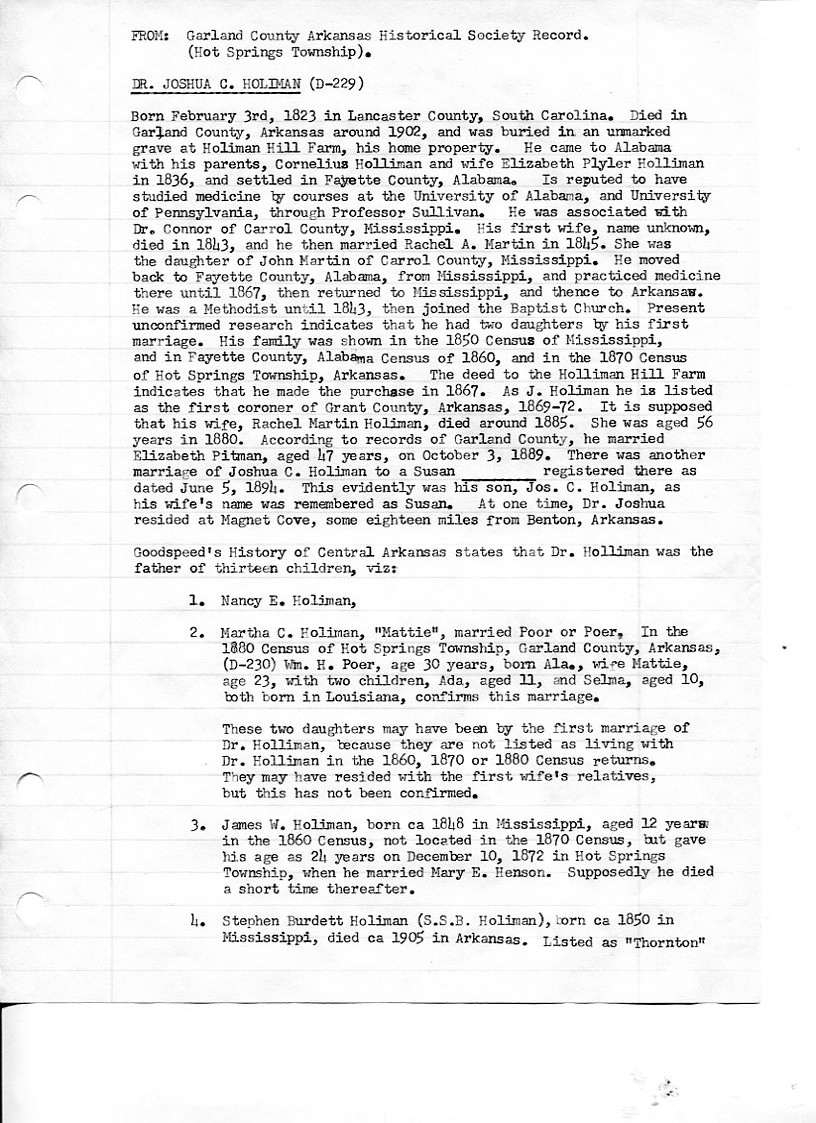 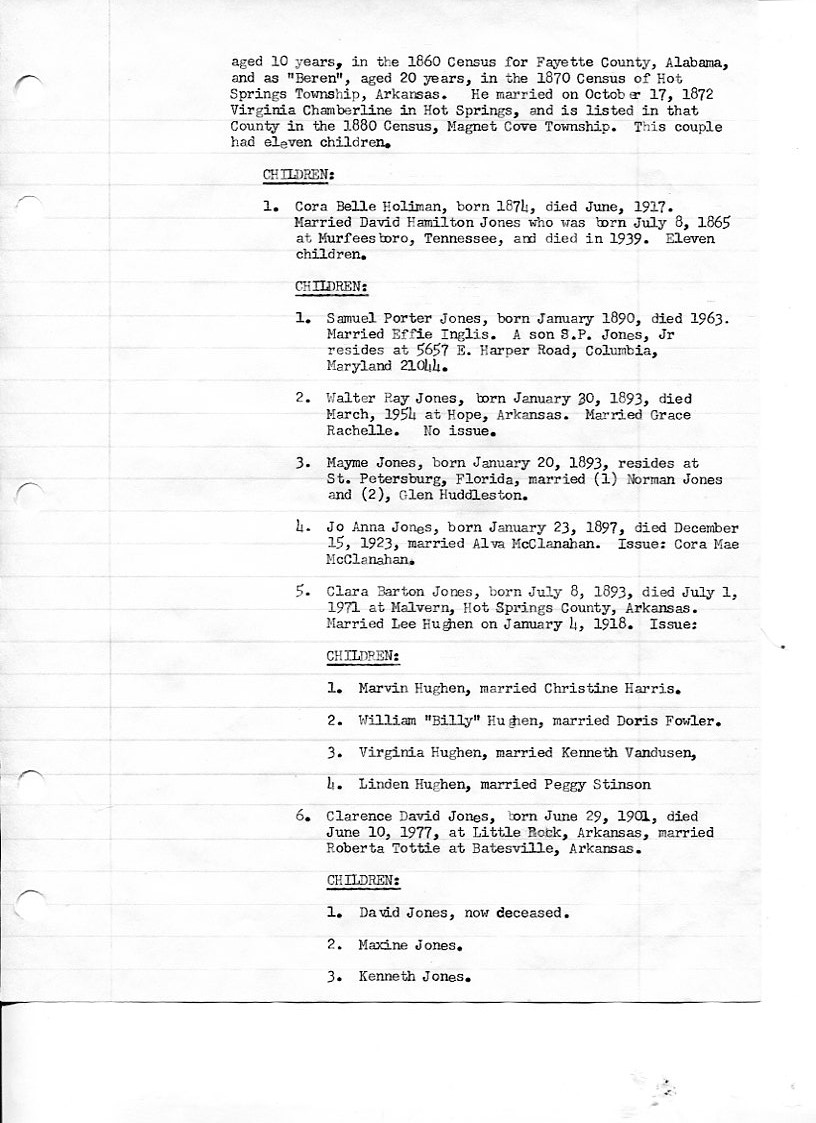 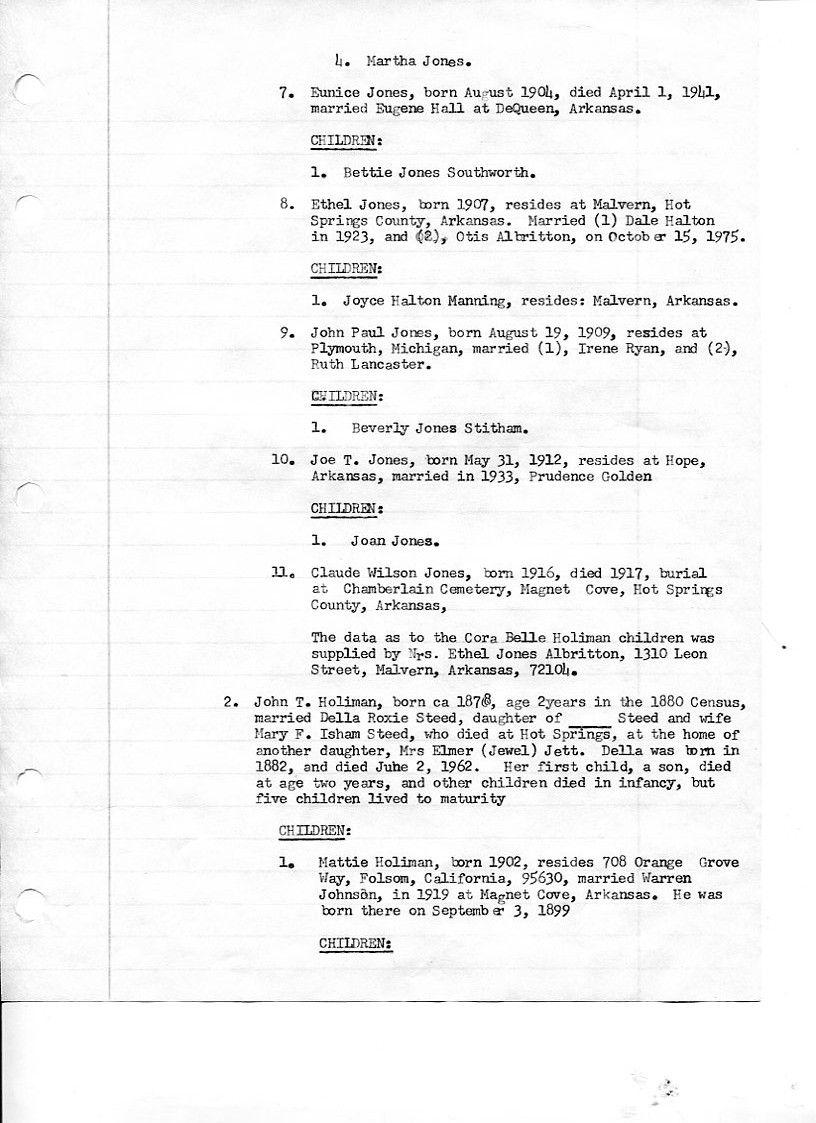 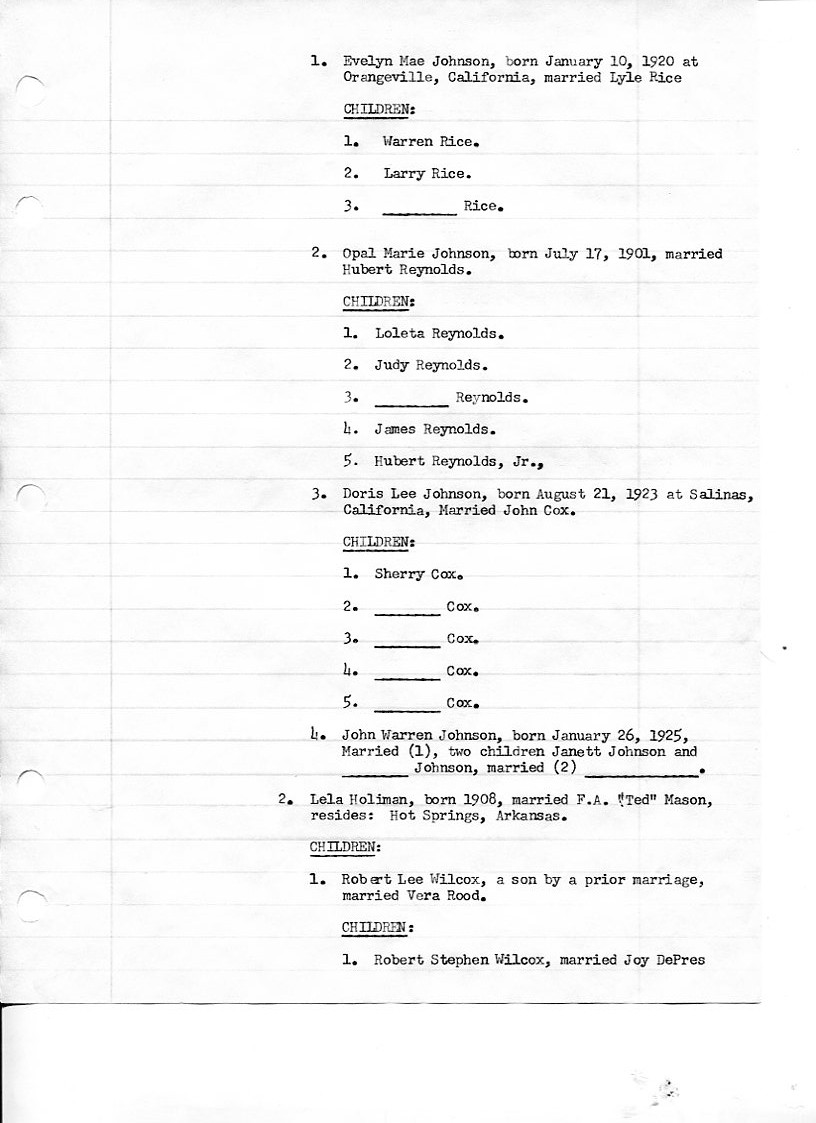 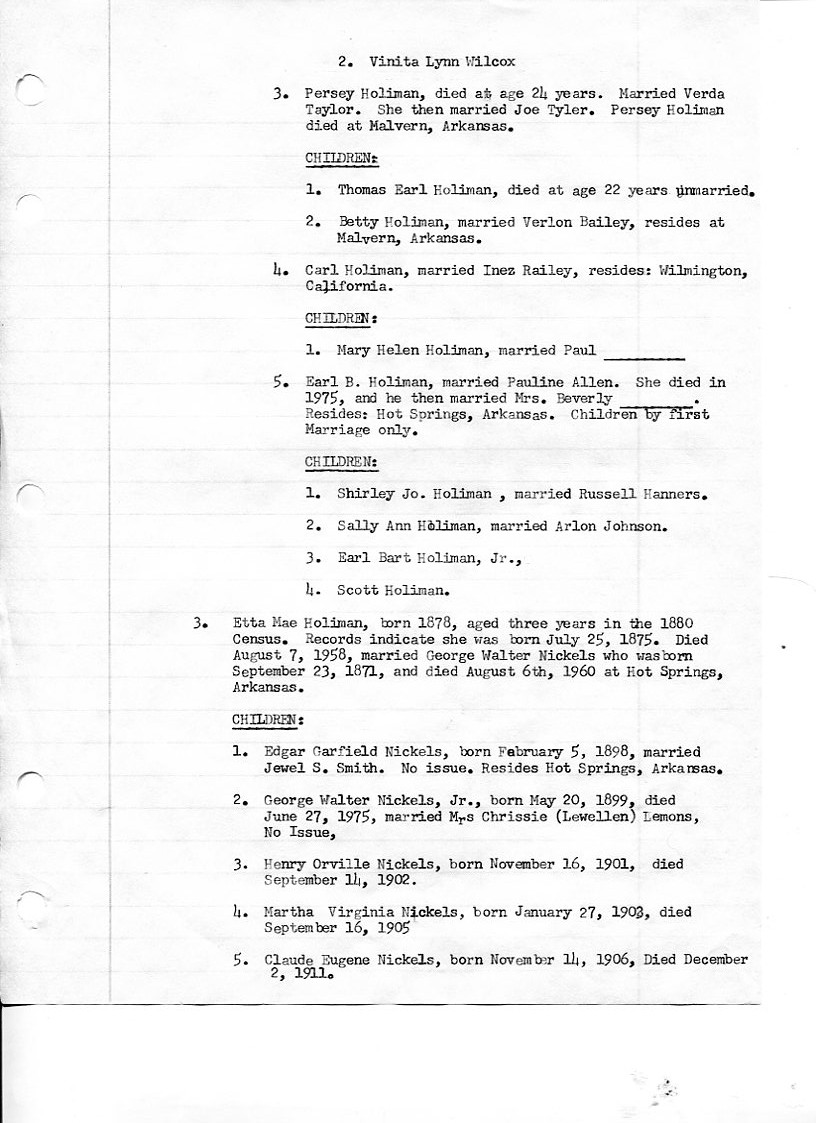 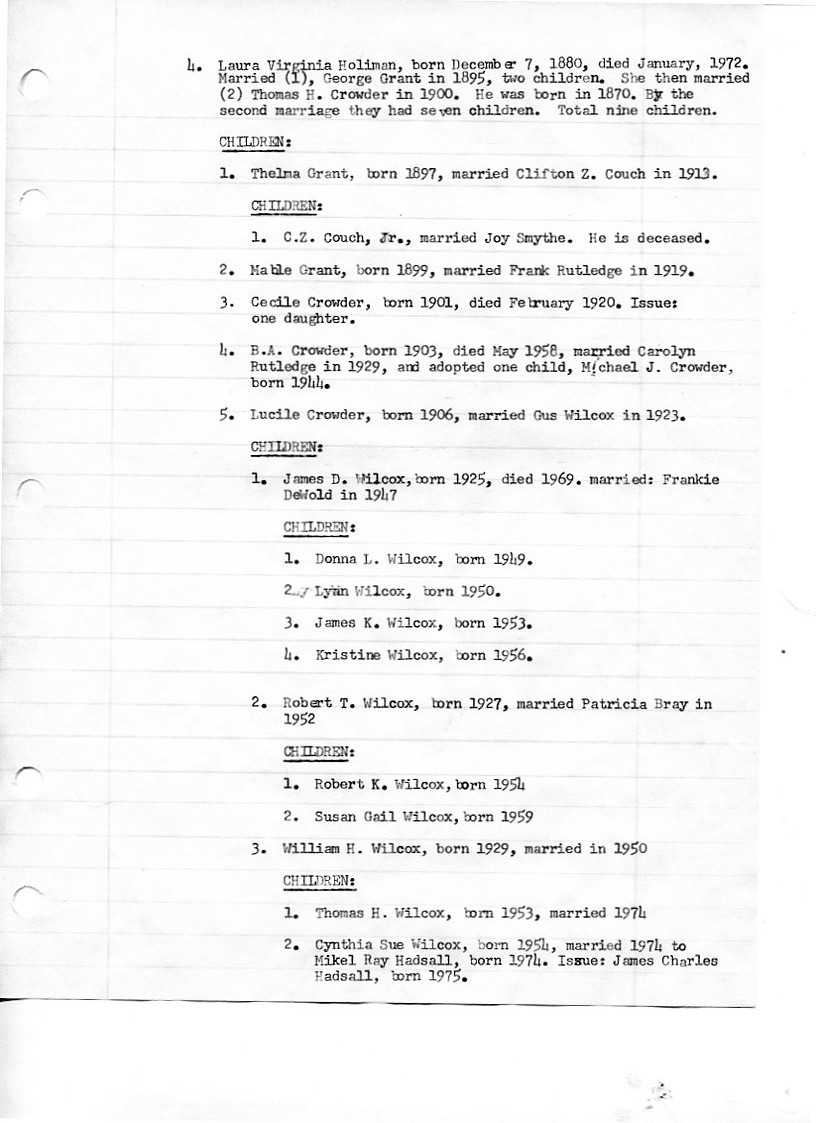 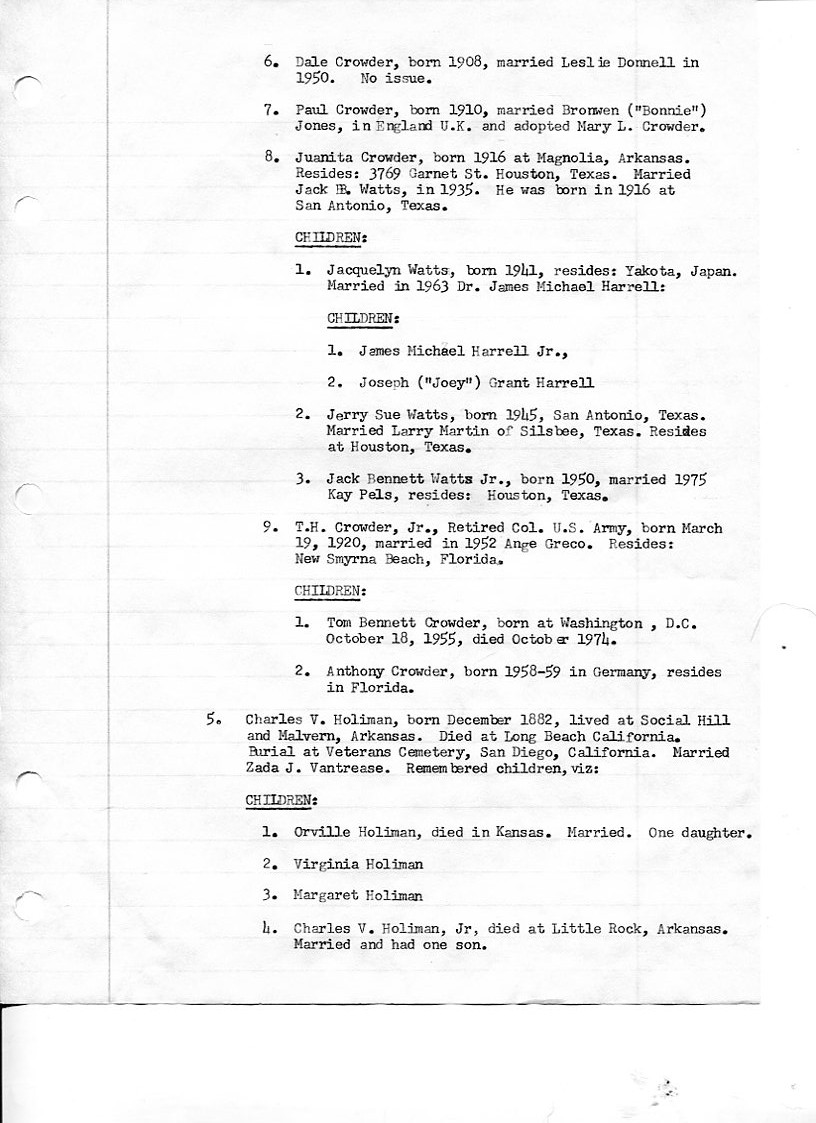 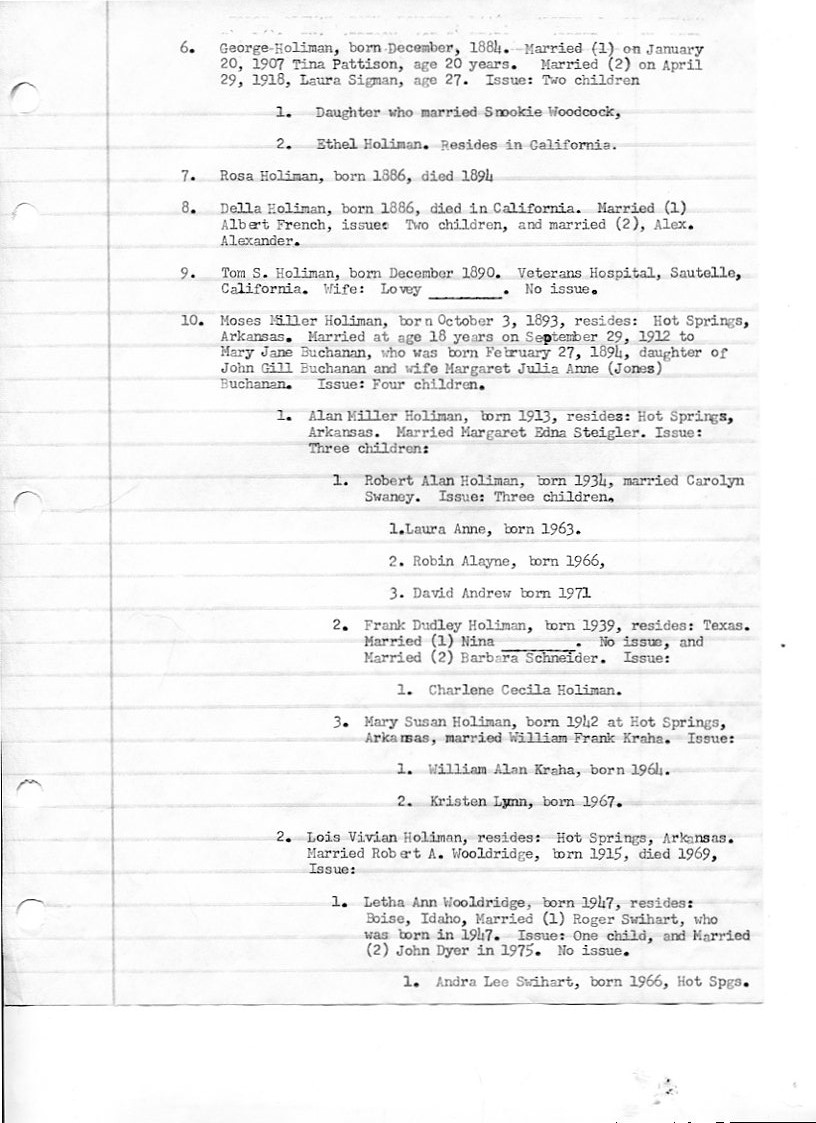 